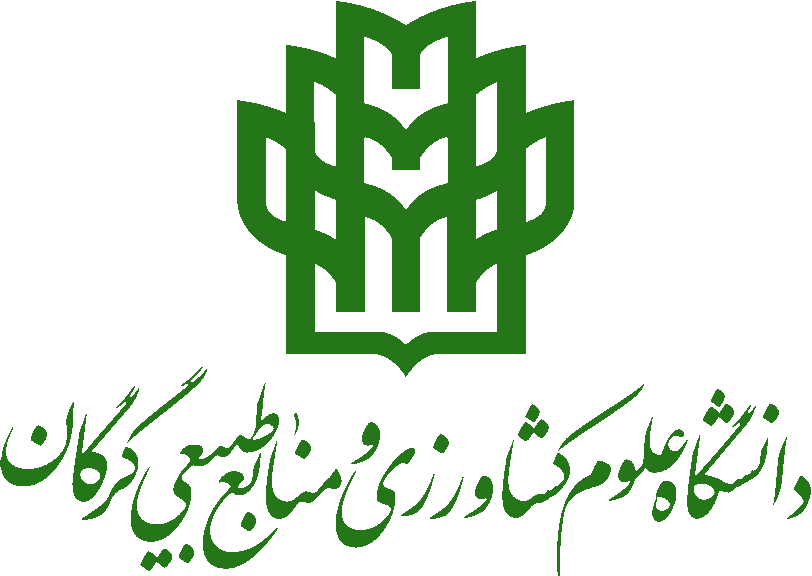 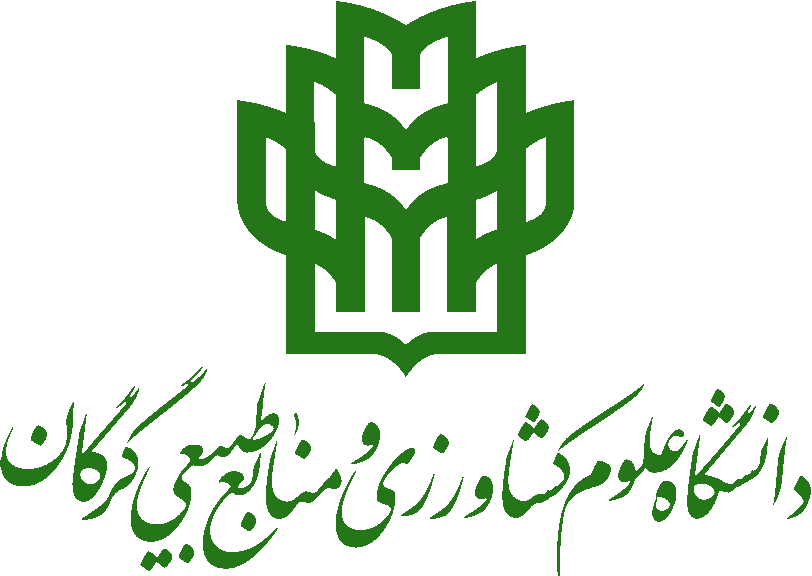 با هدف صيانت از مالکيت فکری و به جهت ارج نهادن به اصول اخلاق علمی و جلوگيری از تضعيف اعتبار علمی دانشگاه و کشور و در راستای دستورالعمل نحوه بررسی تخلفات پژوهشی وزارت علوم، تحقيقات و فناوری ، خواهشمند است کاربرگ زیر را با دقت تکمیل نموده و بهصورت محرمانه همراه با مستندات به دبیرخانه گروه تخصصی بررسی تخلفات پژوهشی دانشگاه تحویل نمایید. ضمناً توصیه میشود قبل از هرگونه اقدام، دستورالعمل و مصادیق تخلفات پژوهشی را از طریق لینک  https://rppc.msrt.ir/fa/regulation/897 مطالعه فرمایید. بدیهی است در صورت محرز نشدن تخلف، متشاکی میتواند وفق قانون و مقررات مربوطه، بر علیه مدعی اقدام نماید.           بهمنظور پیگیری و بررسی تخلف، الصاق مستندات الزامی است.                         تاریخ تحویل مستندات و کاربرگ : ......../......../1400       تعداد برگه/صفحه مستندات الصاق شده به کاربرگ: ...........برگه/..........صفحه           نام و نام خانوادگی و امضاء مدعی:مشخصات مدعی:مشخصات مدعی:نام و نام خانوادگی:مدرک/رشته تحصیلی:تلفن:محل کار/ تحصیل:عنوان تخلف پژوهشی: عنوان تخلف پژوهشی: مصداق تخلف پژوهشی: بند/بندهای ............... از مصادیق تخلفات پژوهشی مصداق تخلف پژوهشی: بند/بندهای ............... از مصادیق تخلفات پژوهشی توضیحاتی درباره تخلف:توضیحاتی درباره تخلف: